ChinaChinaChinaJune 2024June 2024June 2024June 2024SundayMondayTuesdayWednesdayThursdayFridaySaturday1Children’s Day23456789101112131415Dragon Boat Festival161718192021222324252627282930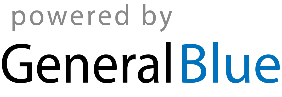 